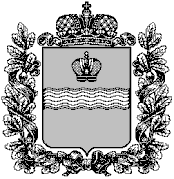 ТЕРРИТОРИАЛЬНАЯ ИЗБИРАТЕЛЬНАЯ КОМИССИЯФЕРЗИКОВСКОГО РАЙОНАРЕШЕНИЕО членах участковой избирательной комиссии № 2610 с правом решающего голоса	В соответствии с пунктом 11 статьи 29 Федерального закона «Об основных гарантиях избирательных прав и права на участие в референдуме граждан Российской Федерации», пунктом 27 Порядка формирования резерва составов участковых комиссий и назначения нового члена участковой комиссии из резерва составов участковых комиссий, утвержденного постановлением Центральной избирательной комиссии Российской Федерации от 05.12.2012г. № 152/1137-6, территориальная избирательная комиссия Ферзиковского района РЕШИЛА: 1. Назначить членом участковой избирательной комиссии № 2610 с правом решающего голоса Бондарь Лидию Генриховну, 1956 года рождения, заместитель главы администрации, начальник финансового отдела администрации сельского поселения «Октябрьский сельсовет», является муниципальным служащим,  предложена для назначения Собранием Представителей сельского поселения «Октябрьский сельсовет».2. Назначить членом участковой избирательной комиссии № 2610 с правом решающего голоса Оль Тамара Николаевна, 1962 года рождения, библиотекаря Октябрьского  филиала МКУК муниципального района «Ферзиковский район» «Централизованная библиотечная система, предложена для назначения Собранием Представителей сельского поселения «Октябрьский сельсовет».3. Направить настоящее решение в Избирательную комиссию Калужской области и участковую избирательную комиссию № 2610.4. Разместить настоящее решение в сети «Интернет» на сайте администрации муниципального района «Ферзиковский район».Председатель территориальнойизбирательной комиссии                                              В.В. ПавловСекретарь территориальнойизбирательной комиссии                                              Ю.А. Латаева  24 августа 2015 года                                                                № 296/66-3